Mandatory Candidates’ Meeting Proxy Form Texas A&M University Election Commission Spring 2017 Student Body Elections “An Aggie Does Not Lie, Cheat, or Steal or Tolerate Those Who Do.” This form shall serve as written verification from the candidate, identifying the person as agent.  Candidate Name: _______________________________________________________________ Position Seeking: _______________________________________________________________  Proxy Name: __________________________________________________________________  In accordance with Election Regulations: Any candidate who is unable to attend the Mandatory Candidates’ meeting must contact the Election Commission in writing at least twenty-four (24) hours prior to the meeting to report a reason for his/her absence as well as name an agent to attend the meeting in the candidate's place. The agent must show written verification from the candidate, identifying the person as an agent.Because I am unavailable to attend the Mandatory Candidates’ Meeting, I hereby appoint the proxy listed above. I understand that failure for the proxy to attend without a university approved absence reported within 24 hours of the Mandatory Candidates’ Meeting shall result in my disqualification. I also understand that I am responsible for obtaining all information discussed at the Mandatory Candidates’ Meeting from my proxy.  ___________________________                 ___________________________             _________            Candidate Signature 	 	 	 	Proxy Signature 	 	  	Date I have received this form at least 24 hours before the Mandatory Candidates meeting.  __________________________ 	 	 ________ 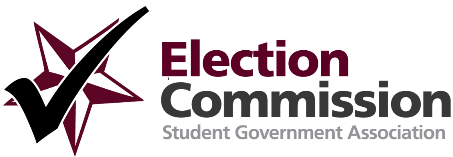 Election Commissioner  	 	 	            Date 